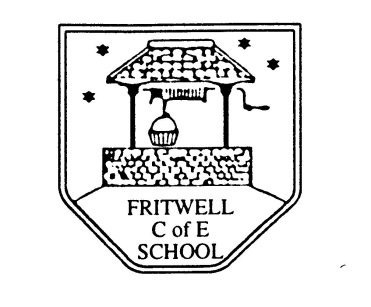 Breakfast Club Booking FormEach session costs £5 and runs from 7.30-8.30am, your child can arrive at any point within that hour. If possible please enter your booking requirements per half term, so that we can plan staffing requirements.  Payment can be made preferably by cheque (payable to Oxfordshire County Council), or if necessary with cash.  If you have more than one child then please fill in one booking form per child.  Tick each day that you want to book.Child’s Name: ………………………………………………….    Class: ………………………    Date: ……………………………….                                             Spring Term 2        Monday 25th February to Friday 5th March         Academic Year 2018-2019Total Payment enclosed £  ………………………..    cash/cheque (payable to Oxfordshire County Council)DAYWeek Beg25th FebWeekBeg4th MarWeek Beg11th MarWeekBeg18th MarWeekBeg25th MarWeek Beg1st AprEASTERHOLIDAYSMondayTuesdayWednesdayThursdayFriday